                       OKUMA BAYRAMIDünya büyük. Herkes onu başka yerden görüyor.  Okumayı sevmiyorum diyorsun(!)      Şaşıyorum!  bir çift gözle gördüklerin,  Sana nasıl yetiyor!  Koca bir ömür, aynı işi yapmaktan,   Aynı yüzü görmek, aynı sesi duymaktan,  Bıkmaz mısın, sıkılmaz mısın?  Kapalı kapılar ardında, Uzak diyarlarda, neler olur?    Merak etmez misin?Daha çok şey bilmek için, İleriyi görmek için, Gerçekleri görmek için,  Daha çok okumak gerek.Okulumuz,  birinci sınıf öğrencilerinin okuma bayramı etkinliği velilerimiz ve konuklarımızın katılımı ile okulumuz bahçesinde yapıldı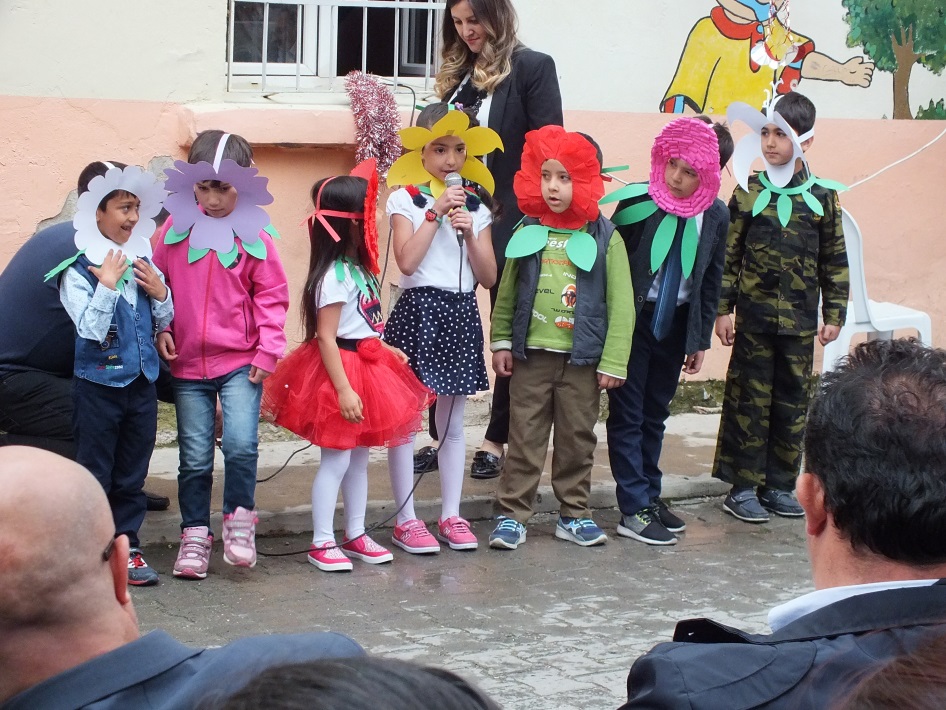 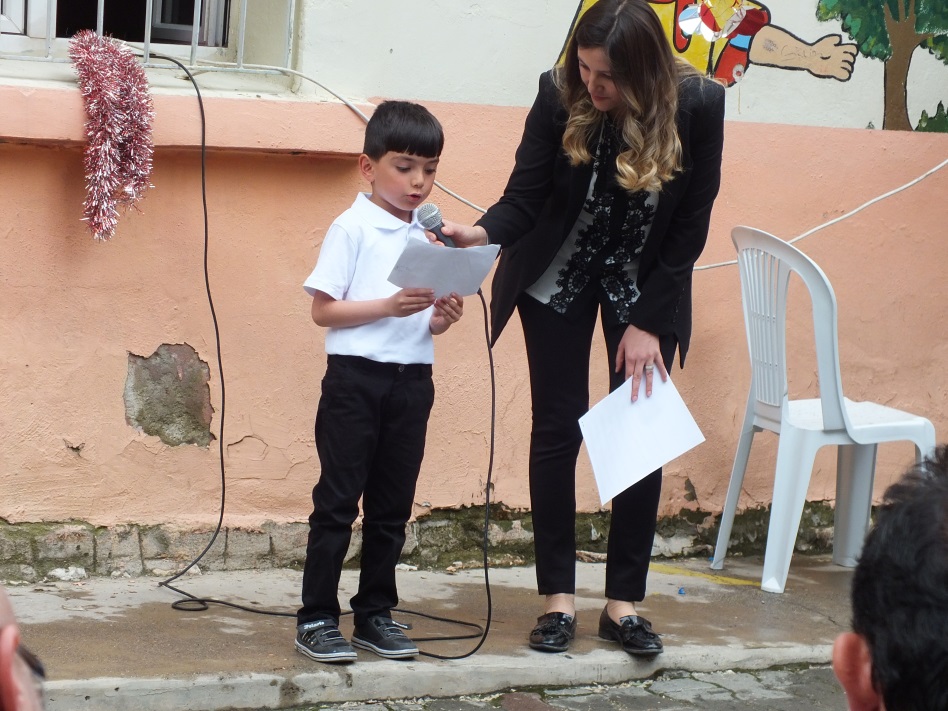 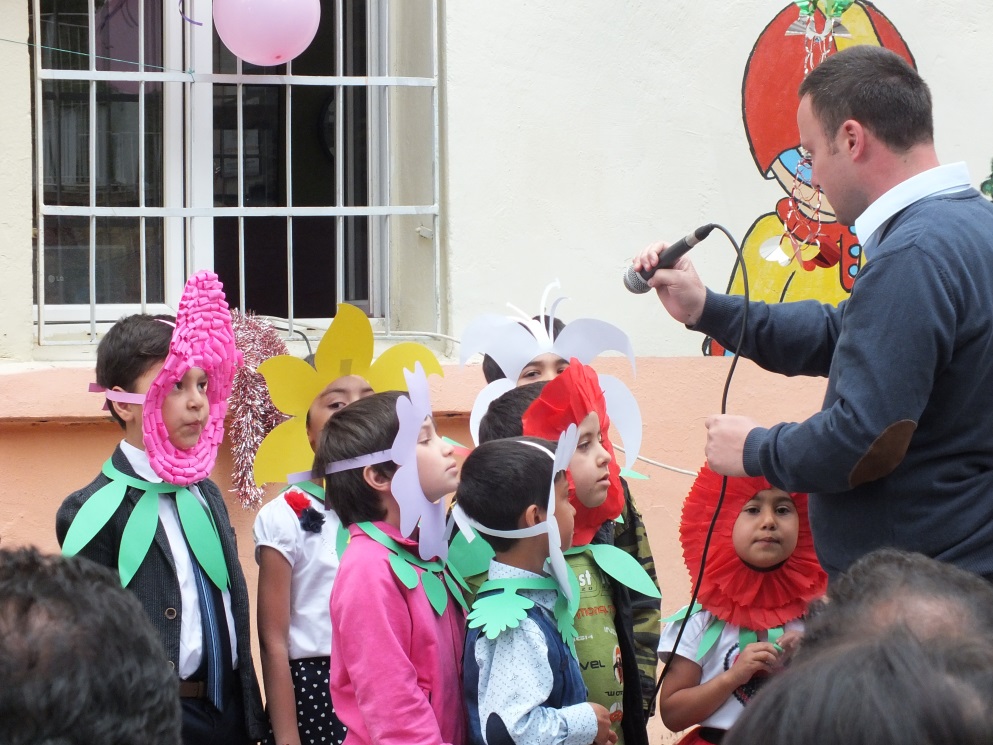 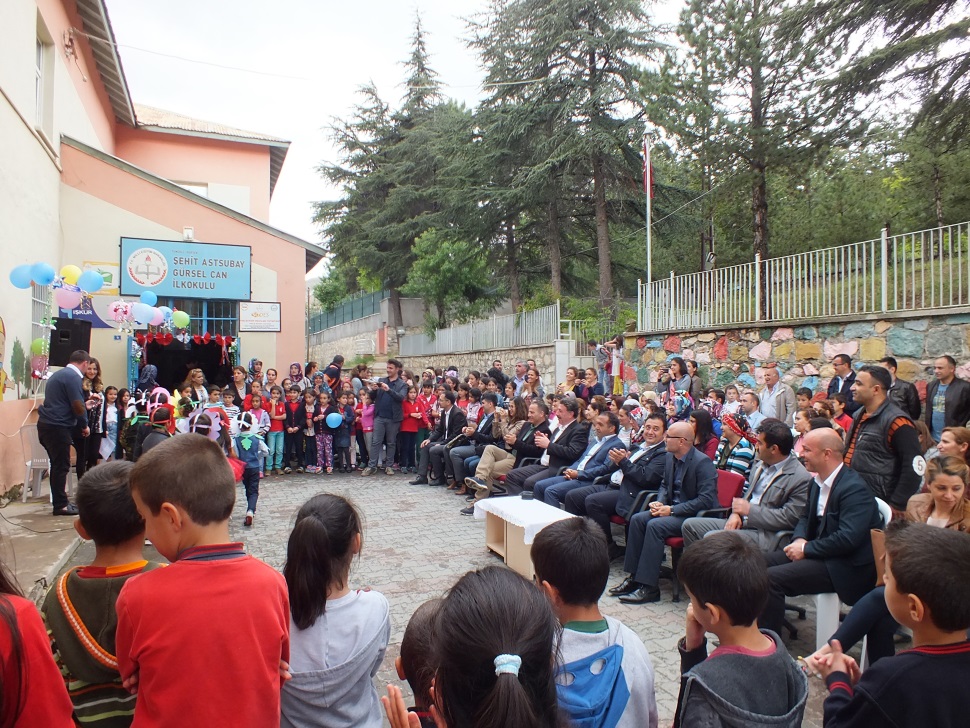 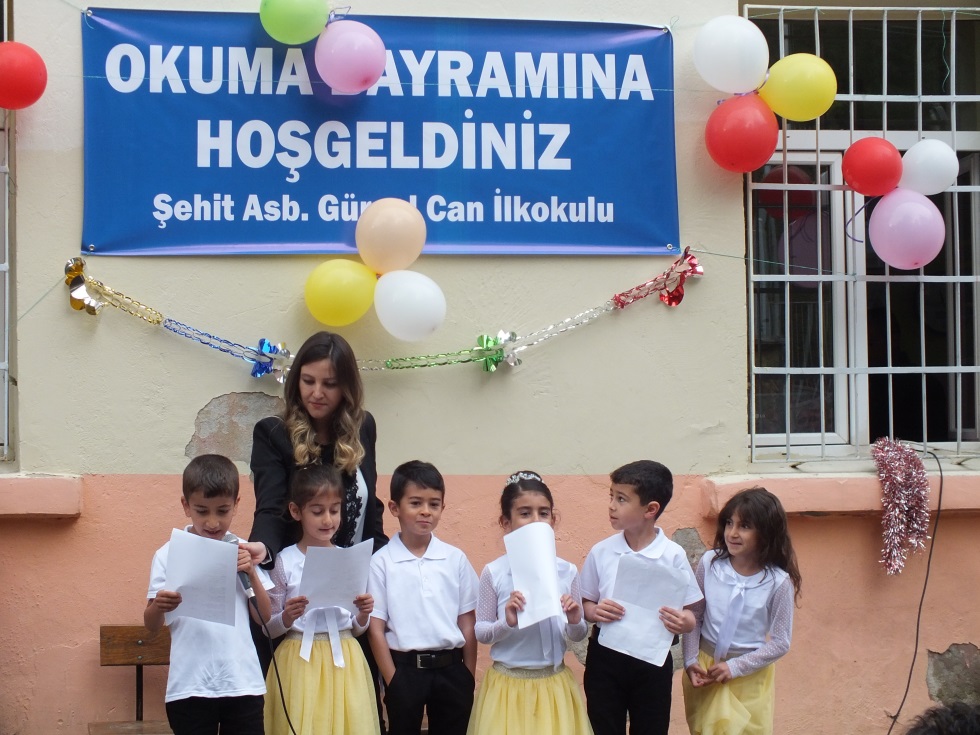 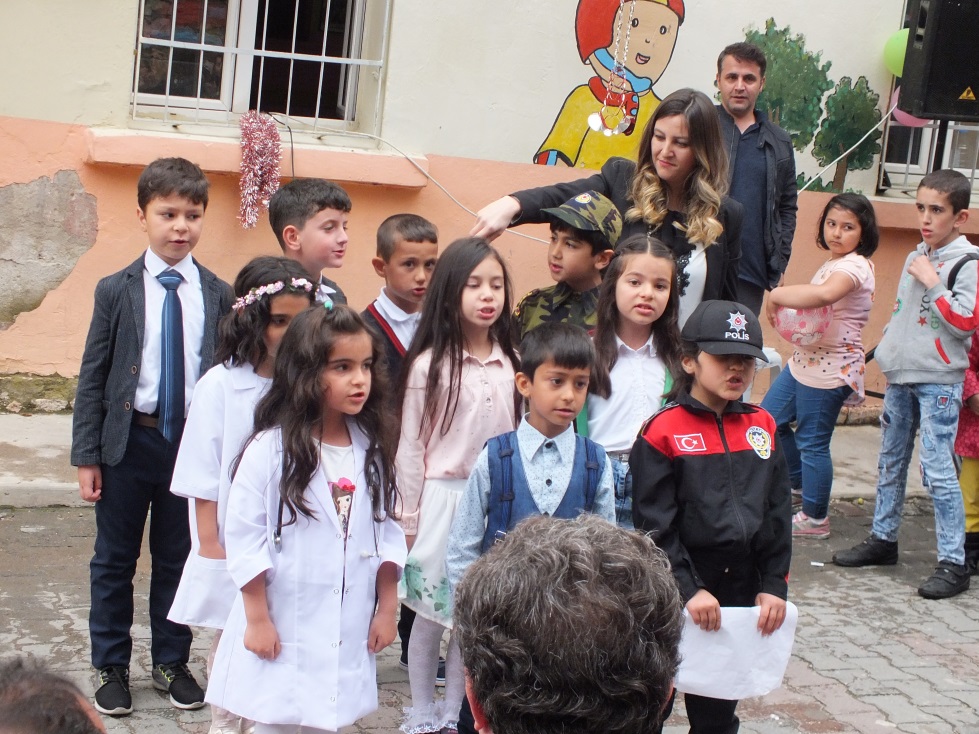 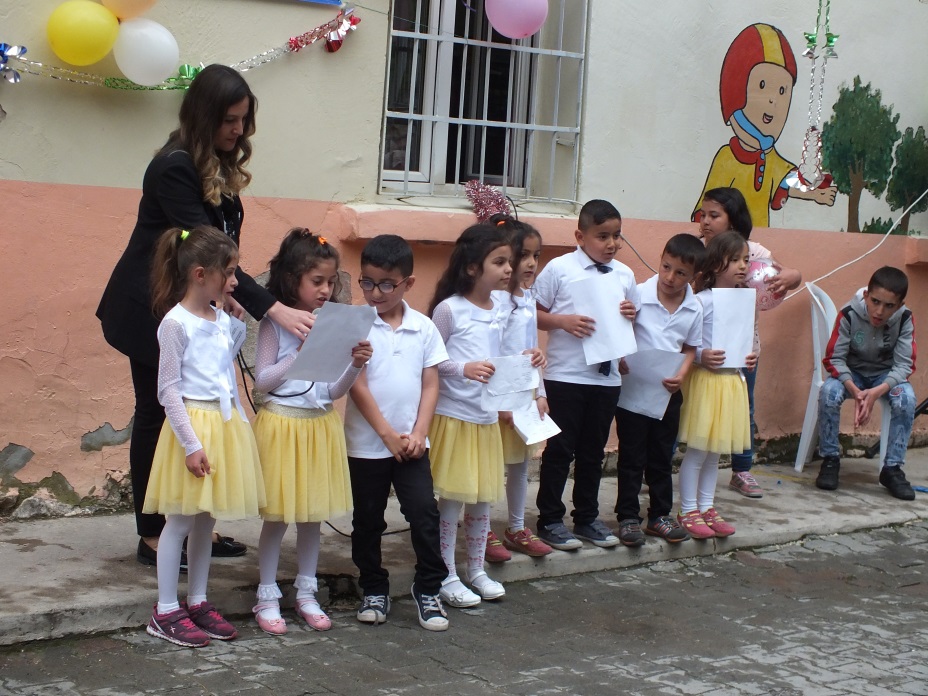 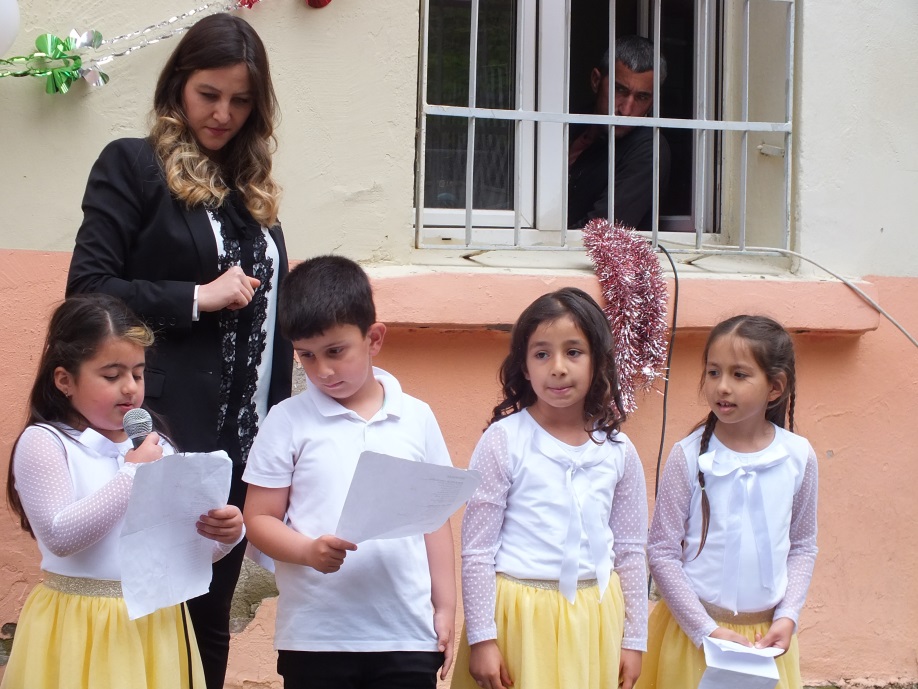 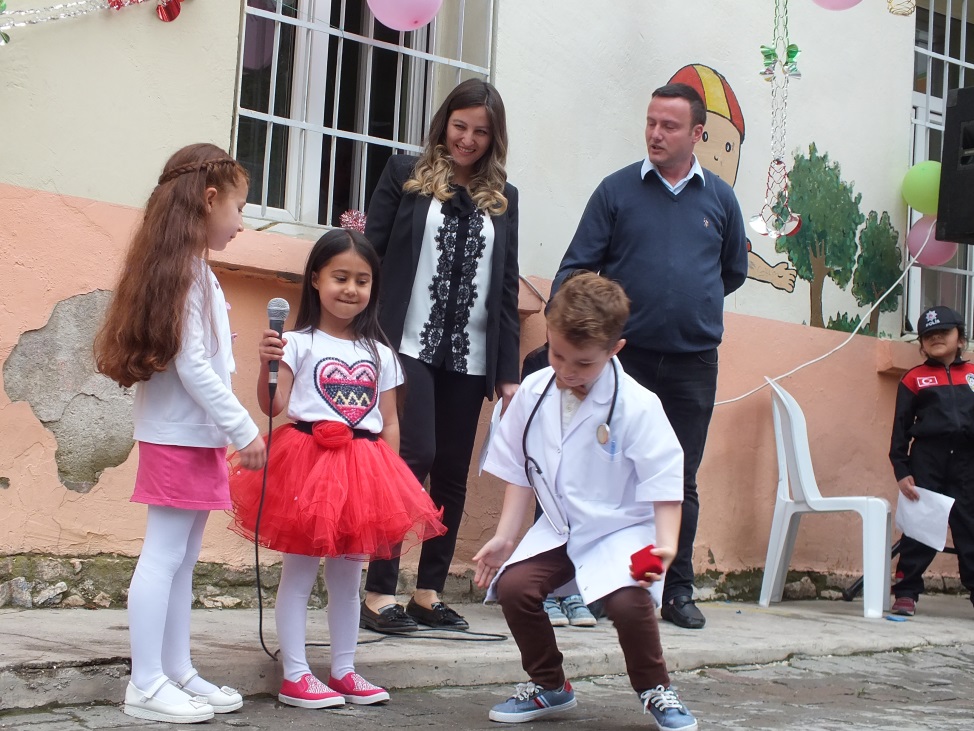 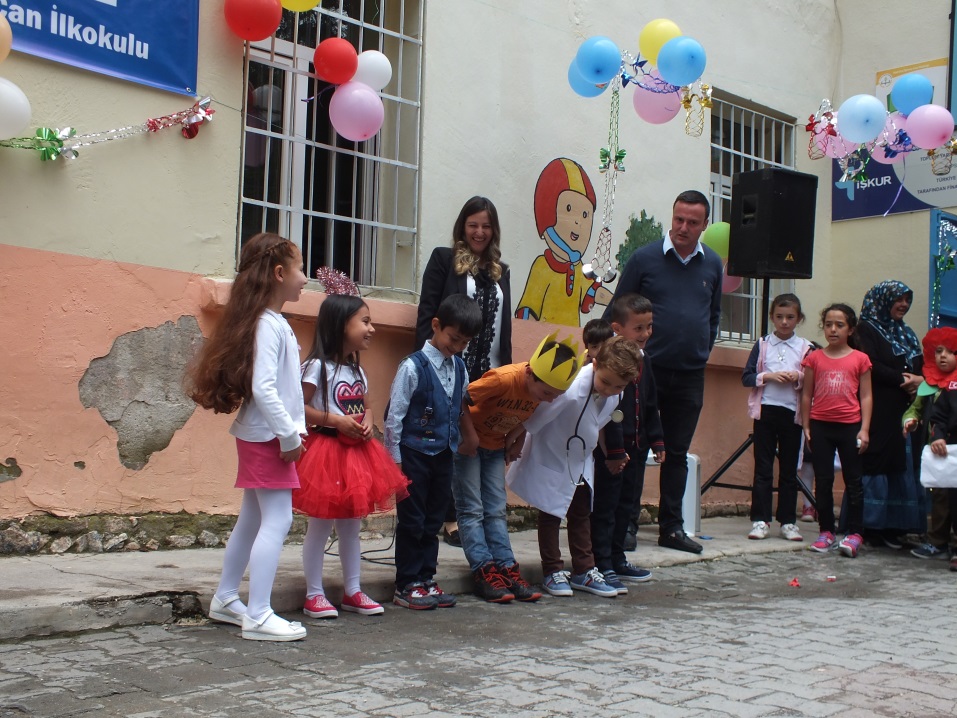 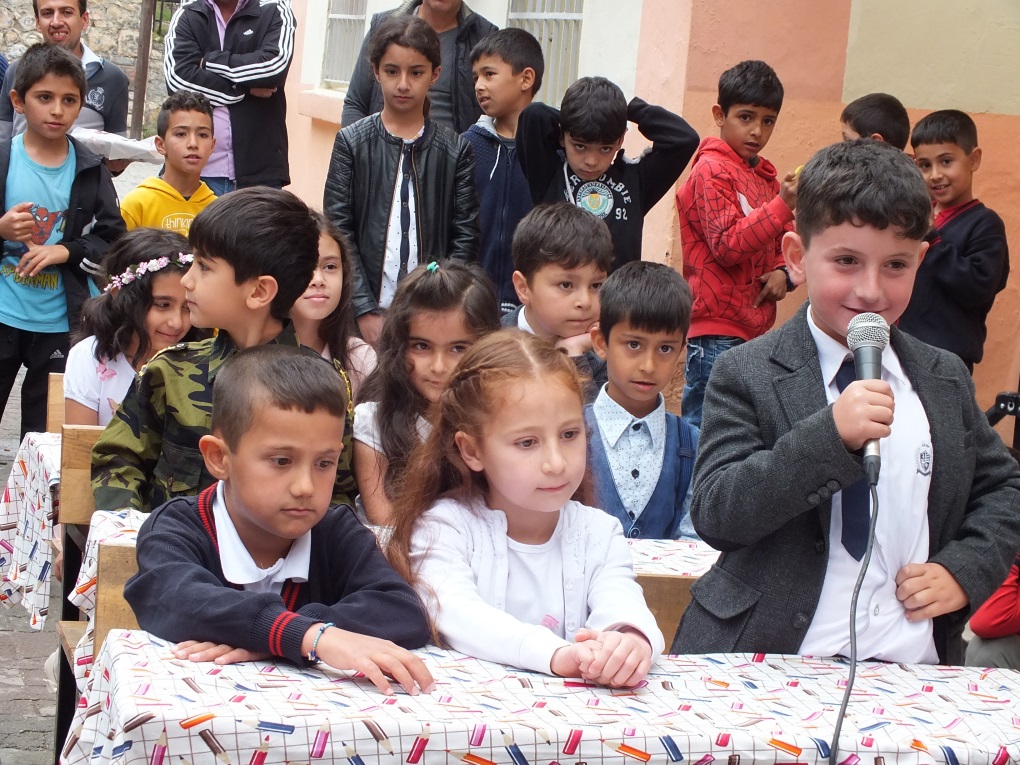 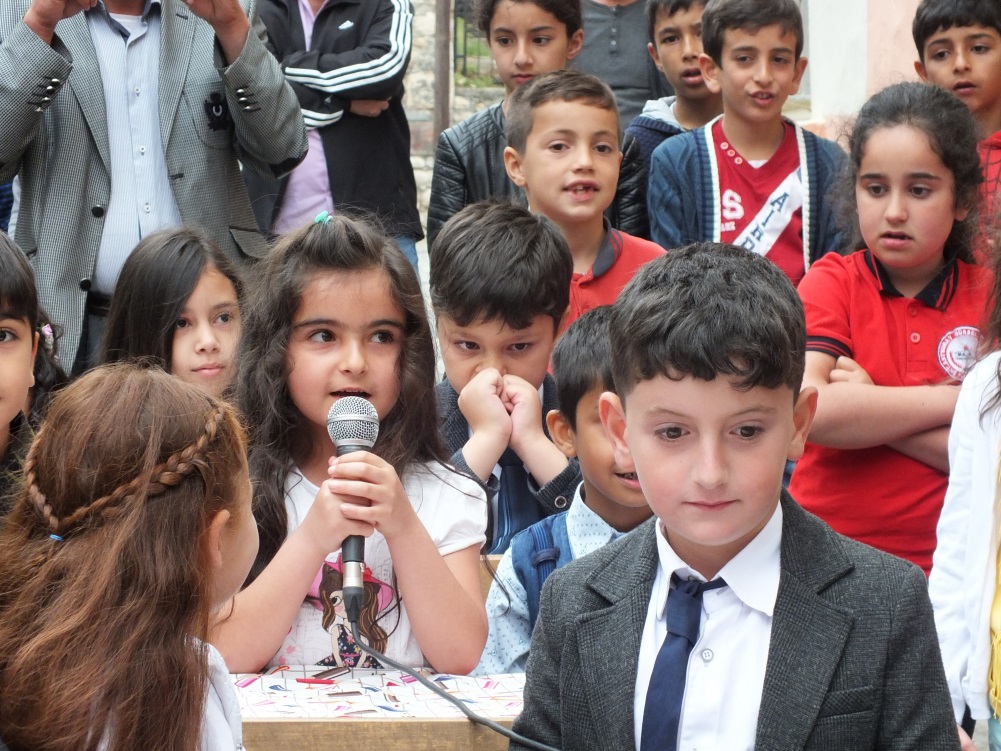 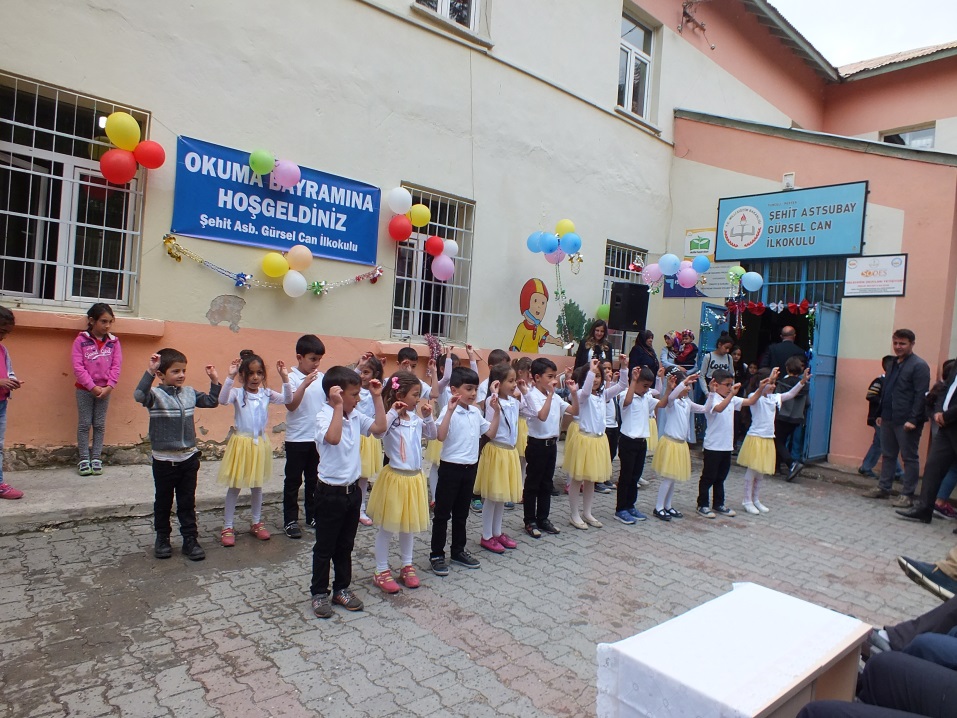 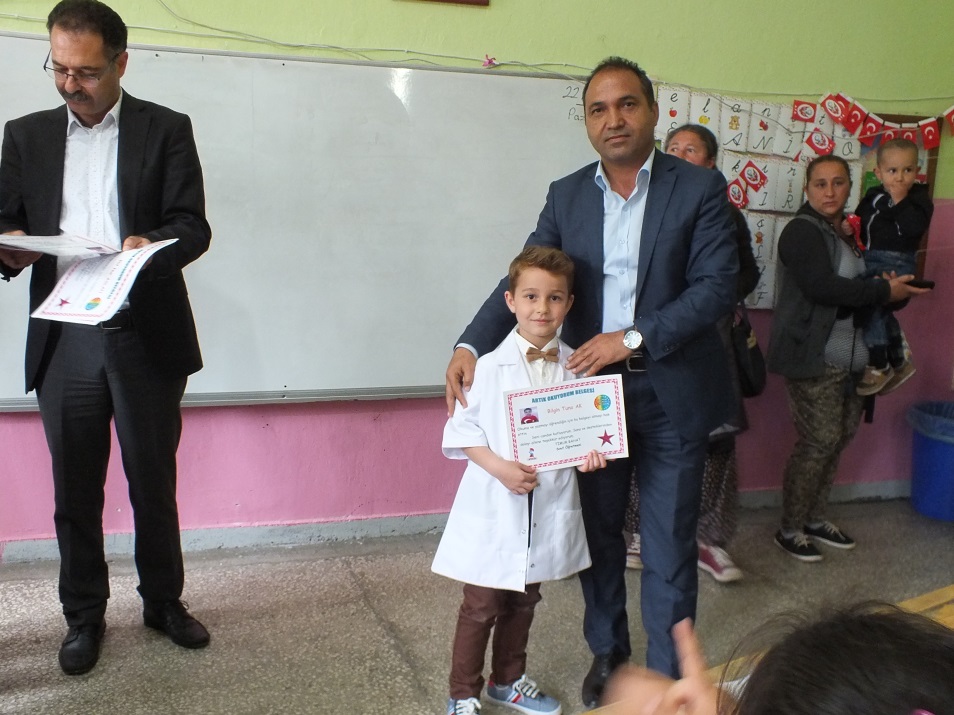 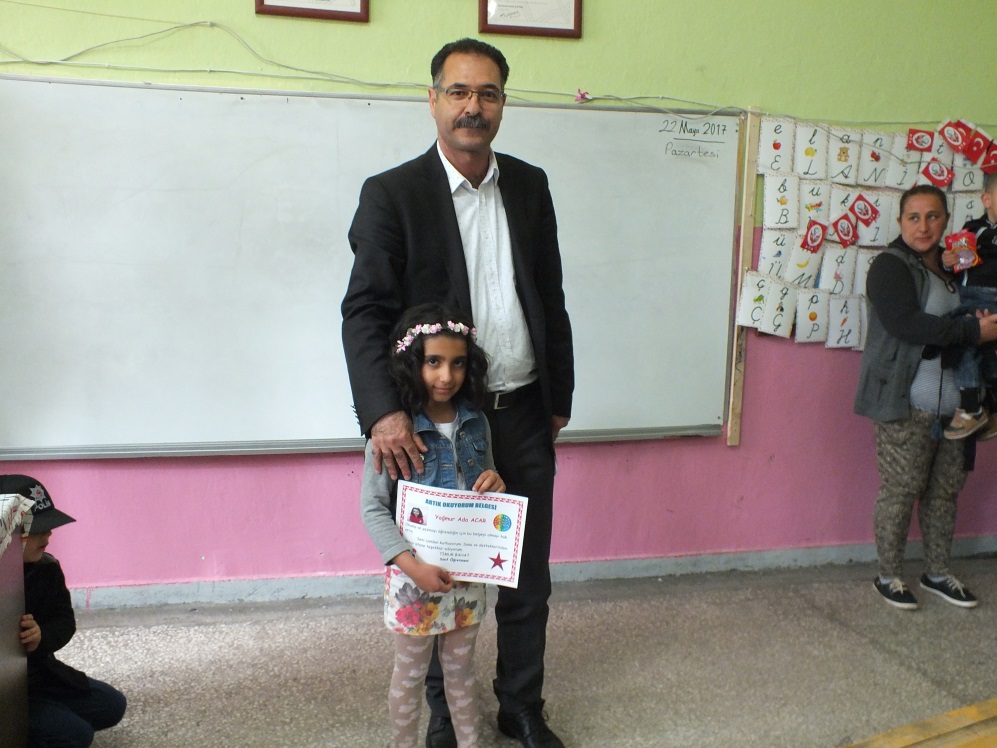 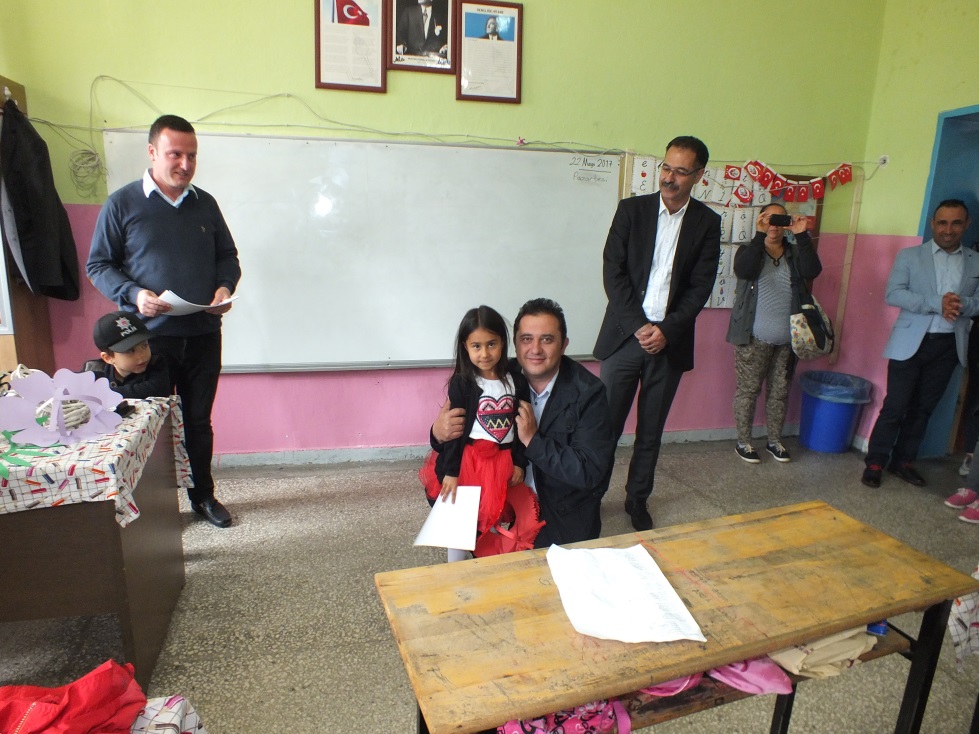 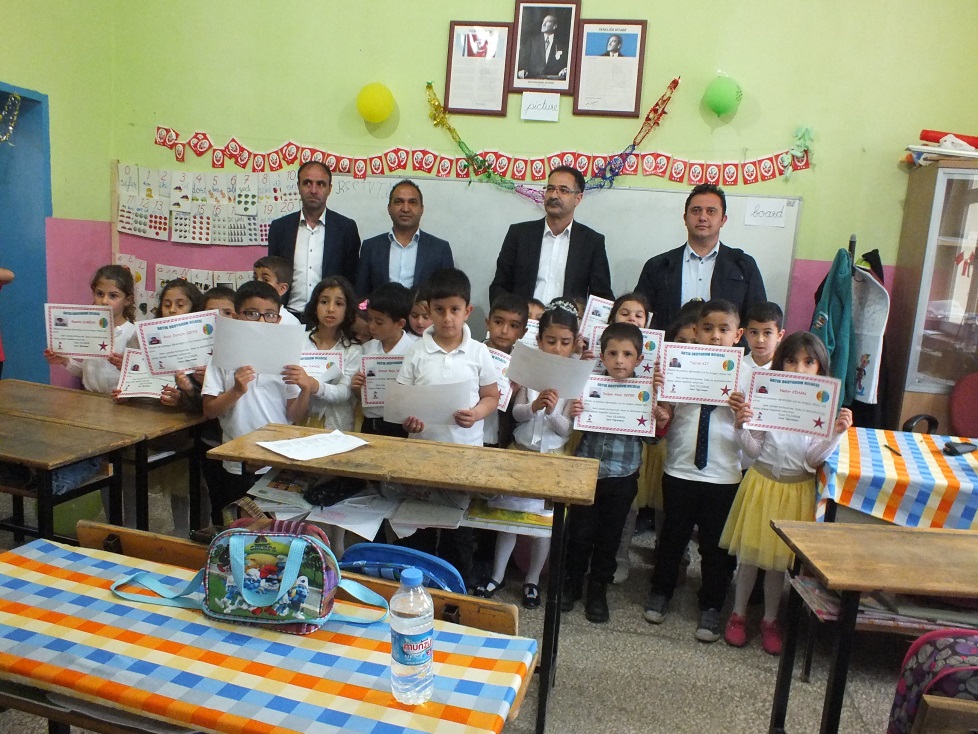 